В ЕИС появилось подтверждение: "новые" электронные площадки заработали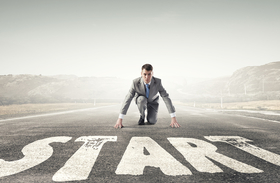 До 1 октября Минфин и ФАС должны были заключить соглашения о функционировании со всеми площадками из утвержденного перечня. Сообщение в ЕИС подтвердило – соглашения заключены. Это значит, что теперь электронные процедуры по Закону N 44-ФЗ и закупки с участием СМСП по закону N 223-ФЗ будут проводить только на этих площадках.Напомним, чтобы участвовать в таких закупках нужно не только зарегистрироваться на площадках, но и открыть в одном из определенных правительством банков спецсчет для обеспечения заявок. Спецсчет нужен для закупок, извещения о которых опубликованы с 1 октября 2018 года, поэтому еще можно успеть оформить его и подать заявку.Документ:Информация ЕИС